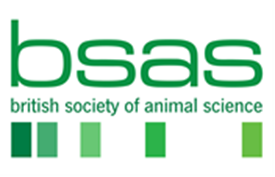 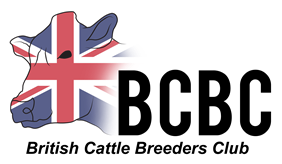 Nomination for the Sir John Hammond AwardPlease return to Maggie Mitchell by 1st March 2024Nominee ( please provide details of person you are nominating for this Award)Nominators (please provide details of those proposing the above nominee for the Award)Note: This award is based on nominations, please note that self-nominations and nominations from members of the judging panel will not be considered. A nomination needs to be supported by two members of either BSAS or BCBC.ProposerSeconder Please provide key examples of the nominated candidate’s significant contribution to the United Kingdom and or Republic of Ireland through research, teaching, knowledge exchange, breeding, farming, industry or affiliated professions. Candidates do not necessarily have  to have excelled in all of the areas outlined. Further information may be required for short-listed nominees.Introduction (please include general information about the Nominee)Contribution (please outline the nominee’s significant contribution to the industry and/or animal science)Impact (what is the current or future impact / benefit to the sector of the nominee’s work)Career Overview (please outline the nominee’s career to date)Summary (please provide a short summary as to why you are proposing the nominee for the Award)TitleFirst NameSurnameOrganisationRole & Responsibilities:EmailTitleFirst NameSurnameOrganisationPlease state if BSAS or BCBC MemberEmailTitleFirst NameSurnameOrganisationPlease state if BSAS or BCBC MemberEmailMax 100 wordsMax 100 wordsDate